RAPPORT DE L’AUTORITÉ TERRITORIALEAccident de service/ Accident de trajetL’employeurCollectivité: ________________________________________________________________________Ville : _____________________________________________________________________________L’agentNOM : __________________________________ Prénom : __________________________________Né(e) le : __________________ N° sécurité sociale : ________________________________________L’accident de serviceDate de l’accident : ________________________ Heure de l’accident : ________________________Lieu précis de l’accident : _____________________________________________________________Horaires de travail de l’agent le jour de l’accident :     de _______h________ à _______h__________ Circonstances précises de l’accident (que faisait la victime avant l’accident?  Que s’est-il passé au moment et après l’accident ? Plan du trajet) : _______________________________________________________________________________________________________________________________________________________________________________________________________________________________________________________________________________________________________________________________________________________________________________________________________________________________________________________________________________________________________________________________________________________________________________________________________________________________________________________________________________________________________________________________________Les témoins (joindre les déclarations des témoins datées et signées)NOM : __________________________________ Prénom : ________________________________NOM : __________________________________ Prénom : ________________________________Les tiers en cause (en cas d’accident de trajet, joindre le constat de police ou de gendarmerie)NOM : __________________________________ Prénom : ________________________________Adresse : __________________________________________________________________________NOM : __________________________________ Prénom : ________________________________Adresse : __________________________________________________________________________ConclusionReconnaissance de la collectivité de l’imputabilité au service : 	  OUI		  NONCet accident a-t-il fait l’objet d’une analyse de prévention ?	  OUI		  NONSi des mesures de prévention ont été prises, précisez lesquelles : _________________________________________________________________________________________________________________________________________________________________________________________________ Un aménagement ou un reclassement pour raison de santé est-il envisageable au sein de la collectivité ? 				                                             OUI		  NONDate :Signature de l’agent Date :Nom et signature du supérieur hiérarchiqueSiège des lésionsSiège des lésionsSiège des lésionsŒil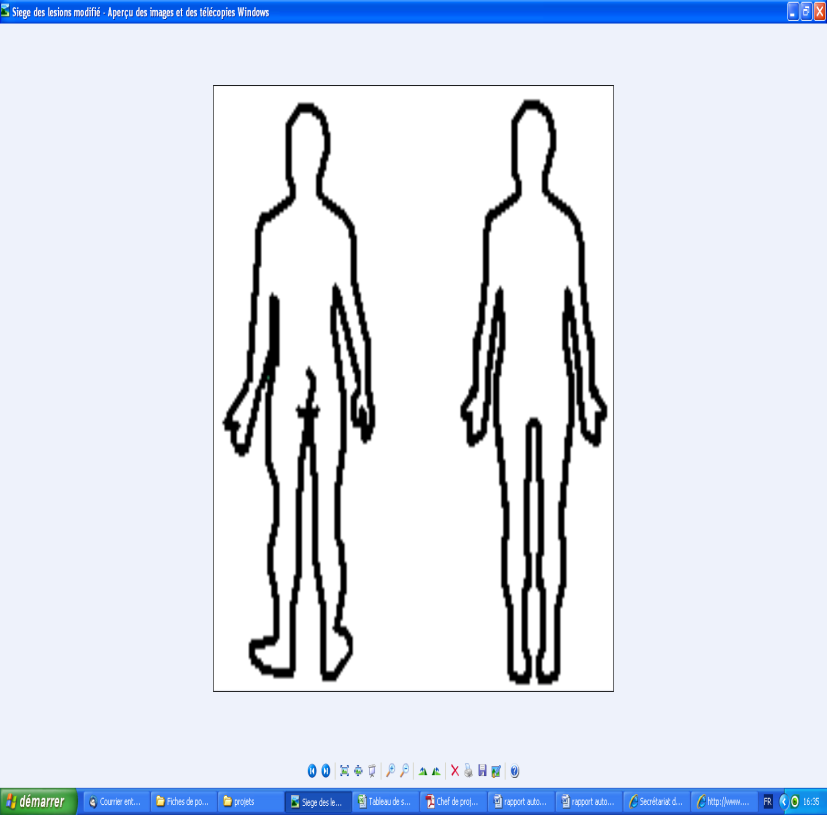 TêteThoraxCou, colonneEpaule, bras, coudeAbdomen, bassinMainAvant-bras, poignetHanche, cuisseGenou, jambe, chevillePiedsSièges multiplesNature des lésionsNature des lésionsNature des lésionsContusion, hématome, douleur musculaireLésion musculaire, tendineuse, hernie ou éventrationMalaise avec perte de connaissancePiqûreFracture, fêlureMalaise sans perte de connaissancePlaiePrésence de corps étrangerTroubles psychologiquesEntorse, luxationBrûlure, gelureTroubles sensorielsTendinite, arthriteEcrasement, amputationLésion nerveuse ou neurologiqueLumbagoIntoxicationAutres (à préciser) : _____________Sciatique, hernie discale, tassement vertébralAsphyxie, noyade_______________________________Sciatique, hernie discale, tassement vertébralTraumatismes multiples_______________________________